Presentation av SOSS nye ordförande, kommendör Fredrik PalmqvistVid vårsammanträdet fick jag medlemmarnas förtroende att verka som ordförande under det kommande året och jag vill inleda med att tacka min företrädare för hans fyra års intensiva arbete. Peter Bager lyckades att med gott humör lotsa vårt sällskap igenom en svår period och han har en mycket stor del i att vi idag står bra rustade inför framtiden.Jag inledde min aktiva karriär vid 1. Ytattackflottiljen 1988 och blev medlem i SOSS under samma år. Under 90-talet spenderade jag många år ombord på olika patrullbåtar innan Chefskursen 2000-02 och därefter gjorde har min första period på Högkvarteret. Under 2006-07 var jag ställföreträdande chef för den marina missionen i Libanon innan jag tog över som divisionschef för 41.Korvettdivisionen här på Berga. Men säg den lycka som varar för evigt – 2010 var det dags att igen vandra genom portarna på Högkvarteret men denna gång i rollen som ställföreträdande stabschef på Ledningsstaben. Detta äventyr varade i tre år innan jag blev stabschef till Marinchefen och det var under denna period jag också blev invald som vice ordförande i SOSS. Den förste februari i år hade jag lyckan att förfånga som flottiljchef för 4.Sjöstridsflottiljen och därmed är cirkeln i någon mening sluten när jag är tillbaka på samma förband där jag en gång började som nyexaminerad fänrik. Jag bor sedan många år i Djursholm tillsammans med min vackra hustru Kristina och när jag har möjlighet – vilket är alltför sällan – försöker jag smita ut på golfbanan alternativt spela basket med mitt veterangäng. Efter ett par utmanande år för vårt sällskap kan jag idag konstatera att programverksamheten har accelererat och att våra evenemang under det senaste halvåret har varit fullbokade, vilket jag ser som ett tecken att vi är på väg i rätt riktning. Även framåt ser jag att vi har en i princip fulltecknad evenemangskalender för våren och hösten med balen den 18 november som någon form av crescendo. Ekonomin är god och årets budget siktar mot ett nollresultat för helåret så det finns all anledning till tillförsikt rörande sällskapets framtid. Styrelsen kommer att ha två stora utmaningar under året och det är dels att fortsätta det påbörjade arbetet med att attrahera fler medlemmar, dels att påbörja förhandlingarna med KOBOL rörande vilket förhållande sällskapet skall ha till Kastellet samt Segelkronan efter den 1 juli 2018.  Bedömningsvis kommer dessa förhandlingar att starta i höst jag ber att få återkomma vid höstmötet med en lägesrapport i detta helt centrala ärende. Nu fortsätter vägen framåt för SOSS och jag avslutar med att tacka för det stora förtroendet att få leda vårt sällskap under det kommande året.  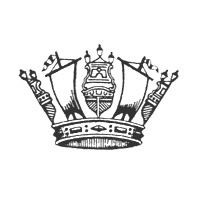 GRUNDAT ÅR 1849